Роль семьи в развитии подростков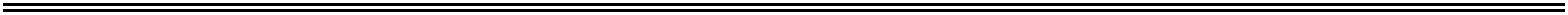 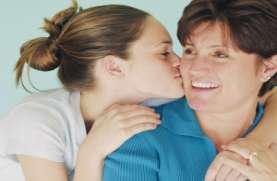 психолого-педагогической литературе широко дебатируется вопрос о мере сравнительного влияния на подростков родителей и сверстников. Однако на него не может быть однозначного ответа. Общая закономерность состоит в том, что чем хуже отношения подростка со взрослыми, тем чаще он будет общаться со сверстниками. Но влияния родителей и сверстников не всегда противоположны, чаще они бывают и взаимодополняющими.Значимость для юношей и девушек их родителей и сверстников принципиально неодинакова в разных сферах деятельности. Наибольшая автономия от родителей при ориентации на сверстников наблюдается в сфере досуга, развлечений, свободного общения, потребительских ориентаций. Больше всего старшеклассникам хотелось бы видеть в родителях друзей и советчиков. При всей их тяги к самостоятельности, юноши и девушки остро нуждаются в жизненном опыте и помощи старших. Многие волнующие проблемы они вообще не могут обсуждать со сверстниками, так как мешает самолюбие. Семья остается тем местом, где подросток чувствует себя наиболее спокойно и уверенно. При этом, в отличие от ребенка, он уже не считает такое положение нормальным и стремиться его преодолеть. Отсюда противоречивость чувства взрослости – подросток претендует быть взрослым и в то же время знает, что уровень его притязаний далеко не во всем подтвержден и оправдан.Одной из самых важных потребностей переходного возраста становиться потребностьосвобождении от контроля и опеки родителей, учителей, старших вообще, а также от установленных ими правил и порядков. Самым важным и влиятельным фактором развития была и остается родительская семья. Семейные условия, включая социальное положение, род занятий, материальный уровень и уровень образования родителей,значительной мере предопределяют жизненный путь ребенка. Кроме сознательного, целенаправленного воспитания, которое дают ему родители, на ребенка воздействует вся внутрисемейная атмосфера, причем эффект этого воздействия накапливается с возрастом, преломляясь в структуре личности. Нет практически ни одного социального или психологического аспекта поведения подростков и юношей, который не зависел бы от их семейных условий в настоящем или прошлом, только меняется характер этой зависимости.Значительное влияние на личность подростка оказывает стиль его взаимоотношений с родителями, который лишь отчасти обусловлен их социальным положением. В глазах ребенка мать и отец выступают в нескольких значениях:- как источник эмоционального тепла и поддержки, без которых ребенок чувствует себя беззащитным и беспомощным;как власть, директивная инстанция, распорядитель благ, наказаний и поощрений; как образец, пример для подражания, воплощение мудрости и лучших человеческих качеств;как старший друг и советчик, которому можно доверить все.Несмотря на то, что в любом возрасте во взаимоотношениях родителей с ребенком должны присутствовать все эти четыре функции, "удельный вес" их в разные возрастные периоды неодинаков. Из этого следует необходимость перестройки характера взаимоотношений и общения родителей с юношами и девушками в сторону сотрудничества, реализации стремления стать для юности другом и советчиком.Подростковый возраст характеризуется как период "бури и натиска внутренних и внешних конфликтов, в ходе которых у человека проявляется "чувство индивидуальности".этом возрасте возникают типичные субъективные трудности, которые испытывают и переживают дети и специфические для данного возраста явные или скрытые конфликты.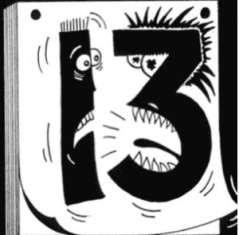 Ведущее свойство подросткового периода (13 лет) - обращение внутрь:подросток становится более интровертированным;он склонен к уходу в себя, самокритичен и чувствителен к критике;начинает интересоваться психологией, критическиотносится к родителям;становится более избирательным в дружбе; соматические сдвиги усиливают и без того частые колебания настроений.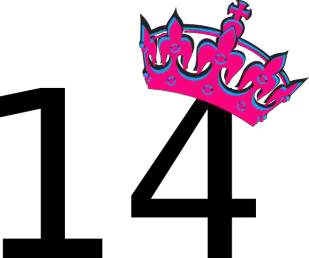 Далее (14 лет) интроверсия сменяется экстраверсией:подросток  экспансивен,  энергичен,  общителен,  возрастает  его уверенность всебе, а также интерес к другим людям иразличиям между ними;он очарован словом "личность",любит обсуждать и	сравниватьсебя с другими, активно идентифицируется с героями кино и литературы, узнавая в них собственные качества.Новообразования этого возраста - рост духа независимости, который делает отношения подростка в семье и в школе весьма напряженными, жажда свободы от внешнего контроля сочетается с ростом самоконтроля и началом сознательного самовоспитания. Это повышает ранимость подростка и его восприимчивость к вредным влияниям.В 16 лет снова наступает равновесие: мятежность уступает место жизнерадостности, значительно увеличивается внутренняя самостоятельность, эмоциональная уравновешенность, общительность, устремленность в будущее.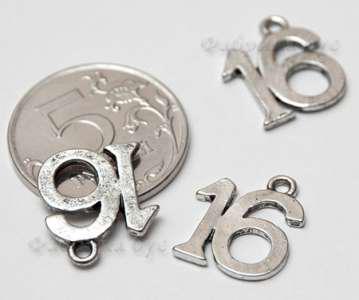 Еще одними важными особенностями этого возраста является: открытие "Я", развитие рефлексии,  осознание собственной  индивидуальности  и  ее свойств; появление жизненного плана, установкина сознательное построение собственнойжизни; постепенное врастание в различные сферы жизни.Серьёзные изменения претерпевают отношения подростка с взрослы-ми (родителями,учителями).Свои претензии на новые права подросток,преждевсего, распространяет на сферу отношений с ними. Он начинает сопротивляться категорическим требованиям взрослых, протестует против ограничения его само-стоятельности, всяческой опеки, мелочного контроля, отношения к нему как к ма-ленькому. Он требует учитывать его интересы, отношения, мнения, хотя они и не всегда достаточно разумны и зрелы, проявляет обострённое чувство собственного достоинства. Формирование личности подростка процесс сложный и неоднознач-ный: педагогическое воздействие, как правило, встречается с активным субъектом самовоспитания. Поэтому, строя работу с подростками, чрезвычайно важно пони-мать, на какие образцы и ценности они ориентируются, что считают важным и значимым.Юность в возрастной психологии обычно определяется как стадия развития, начи-нающаяся с полового созревания и заканчивающаяся наступлением взрослости. Это весьма значительный период в жизни человека, связанный с завершением фи-зического развития, выходом на определённую ступень индивидуального развития и приобретением социального статуса взрослого человека, расширением прав и обязанностей.Границы подросткового возраста примерно совпадают с обучением в 9-11 классахсредней школы. За эти три года бывший ребёнок становится почти взрослым человеком. Трудности этого периода развития отражены в названиях "переходный","трудный", "критический" возраст. Масштабы происходящих перестроек значительныкасаются организма, самосознания, способов социального взаимодействия, интере-сов, познавательной и учебной деятельности, нравственных позиций.Основным фактором развития личности подростка является его собственная социаль-ная активность, направленная на вхождение в мир взрослых.Пусковым механизмом этого процесса является переход к завершающему этапу созревания организма. Его перестройка начинается с активизации деятельности гипофиза, его передней доли, гормоны которой стимулируют рост тканей и функционирование других желез внутренней секреции. Эта скрытая гормональная перестройка обусловливает характерный для подростка "скачок в росте" и половое созревание. Перестройка в эндокринной системе часто является причиной общей неуравновешенности подростка, его раздражительности, взрывчатости, двигательной активности, периодической вялости и апатии.Несмотря на значительные внешние изменения, происходящие в этом возрасте, говорить об окончательном формировании взрослого организма преждевременно, т.к. наблюдается неравномерность развития отдельных органов и систем, приводящая нередко к дисгармоничному типу развития, сопровождающемуся функциональными нарушениями, плохим самочувствием и быстрой утомляемостью. Неравномерность роста и главным образом непропорциональность развития костей и мышц приводит к известной неуклюжести, угловатости, характеризующей подростков. Все происходящие изменения, их соответствие или несоответствие стандартам, принятым в данной возрастной группе и в этот период, осознаются подростком и глубоко переживаются. Это может усугубить общую неуравновешенность и даже привести к психологическим травмам. Такие переживания могут обостриться в связи с возникновением интереса к другому полу, повышающегося внимания к собственной внешности.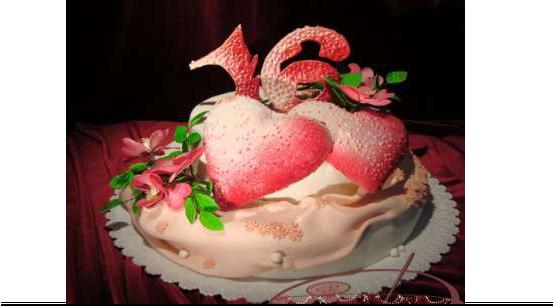 Сензитивные периоды и социальные переходы часто сопровождаются психоло-гической напряженностью и перестройкой, т.е. возрастными кризисами, с кото-рыми ассоциируется состояние более или менее выраженной конфликтности.Нормативные жизненные кризисы и стоящие за ними биологические или со-циальные изменения - повторяющиеся, закономерные процессы.Многие психоло-гические сдвиги - скорее результат накопления множества мелких событий и впе-чатлений в течение определенного периода времени, чем одного большого события, причем нужно учитывать потенциальный эффект кумулятивного взаимодействия разных типов жизненных событий.Эмоциональное отвержение.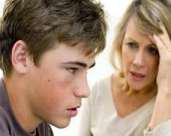 Чаще всего эмоциональное отвержение может выражаться в безразличии родителей к подростку, малом внимании к его внутренней жизни.Наибольшую опасность эмоциональное отвержение представляет для чувственных, способных на глубокую привязанность ребят. Они могут испытывать жестокие страдания - до глубо-кой угнетенности, депрессии, нежелании жить.Столь же неблагоприятным последствия эмоционального отвержения и для тех, кто привык быть в центре внимания близких и внезапно лишается его: умер отец, в семью пришел отчим, появился другой ребенок и т.д.Эмоциональное потворство.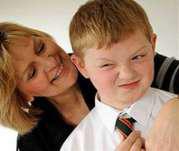 Одна из особенностей, отличающих такие семьи: ребе-нок - центр всей жизни взрослых. Не случайно такое воспита-ние иначе называют еще воспитанием по типу Кумира Семьи. Требования здесь к ребенку зачастую минимальны, в лучшем случае они ограничены задачами, связанными с учением. За-преты мягки. Всегда и во всем родительский контроль уступает место любовному покровительству.Опекая кумира, родители совершают немало опрометчивого: выделяют его из массы сверстников, демонстративно ограждают от "обидчиков", подчеркивают его исключительность и ранимость. Но суровые будни современной жизни ставят все на свои места и тогда подросток оказывается в совершенно другом положении,где и возникают конфликтные ситуации.Авторитарный контроль.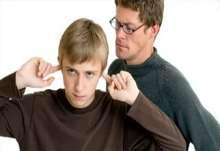 Воспитание происходит по той же методике, что и в эмоциональном потворстве только на первый план выходит авторитет родителей. Авторитарные родители мало считаются с индивидуальностью подростка. Вместо мягкого покровительства здесь практикуется строгий контроль, жесткая регламентация поведения. Главнаявоспитательная линия проявляется в многочисленных вариантах родительского нажима.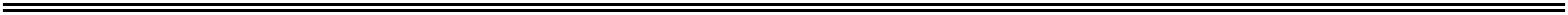 Проблема взаимоотношений родителей и детей существовала во все времена. Но наиболее напряженные отношения присущи именно подростковому возрасту, когда ребенок переживает пубертатный кризис, связанный с половым созреванием и психологическим взрослением. В этот период подросток стремиться быть независимым от взрослых, освободиться от их опеки, контроля. Поэтому для подростка характерна конфликтность взаимоотношений с родителями. Но, несмотря на случающиеся конфликты, большинство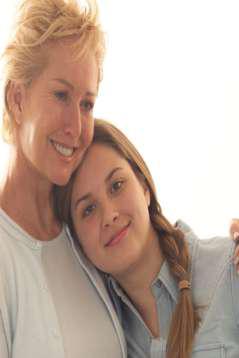 Помните: основными помощниками родителей в сложных ситуациях являются терпение, внимание и понимание.10 советов родителям подростковВ подростковом возрасте дети начинают оценивать жизнь своих родителей. Подростки, особенно девочки, обсуждают поведение, поступки, внешний вид мампап, учителей, знакомых. И постоянно сравнивают. В какой-то момент результат этого сопоставления скажется на ваших отношениях с сыном или дочерью. Он мо-жет быть для вас как приятным, так и неприятным. Так что, если не хотите ударить в грязь лицом, начинайте готовиться к этой оценке как можно раньше.Главное в ваших взаимоотношениях с ребенком – взаимопонимание. Чтобы его установить, вы должны проявлять инициативу и не таить обид. Не следует, как идти на поводу у сиюминутных желаний ребенка, так и всегда противиться им. Но если вы не можете или не считаете нужным выполнить желание сына или дочери, нужно объяснить – почему. И вообще, больше разговаривайте со своими детьми, рассказывайте о своей работе, обсуждайте с ними их дела, игрушечные или учеб-ные, знайте их интересы и заботы, друзей и учителей. Дети должны чувствовать, что вы их любите, что в любой ситуации они могут рассчитывать на ваш совет и помощь и не бояться насмешки или пренебрежения.Поддерживайте уверенность детей в себе, в своих силах, в том, что даже при определенных недостатках (которые есть у каждого) у них есть свои неоспоримые достоинства. Стратегия родителей – сформировать у ребенка позицию уверенно-сти: «все зависит от меня, во мне причина неудач или успехов. Я могу добиться многого и все изменить, если изменю себя».Удивляйте – запомнится! Тот, кто производит неожиданное и сильное впечатление, становится интересным и авторитетным. Что привлекает ребенка во взрослом? Сила – но не насилие. Знания – вспомните, например, извечные «почему?» у малышей. На какую их долю, вы сумели понятно и полно ответить? Ум – именно в подростковом возрасте появляется возможность его оценить. Умения – папа умеет кататься на лыжах, чинить телевизор, водить машину... А мама рисует, готовит вкусные пирожки, рассказывает сказки... Внешний вид – его в большей мере ценят девочки. Жизнь родителей, их привычки, взгляды оказывают гораздо большее влияние на ребенка, чем долгие нравоучительные беседы. Немаловажное значение для подростков имеют и ваши доходы. Если вы в этой области конкурентоспособны, подумайте заранее, что вы можете положить на другую чашу весов, когда ваш подросший ребенок поставит вас перед этой проблемой.Вы хотите, чтобы ваш ребенок был крепким и здоровым? Тогда научитесь саминаучите его основам знаний о своем организме, о способах сохранения и укрепления здоровья. Это вовсе не означает, что вы должны освоить арсенал врача и назначение различных лекарств. Лекарства – это лишь «скорая помощь» в тех случаях, когда организм не справляется сам. Еще Тиссо утверждал: «Движение как таковое может по своему действию заменить все лекарства, но все лечебные средства мира не в состоянии заменить действие движения». Главное – научить организм справляться с нагру-ками, прежде всего физическими, потому что они тренируют не только мышцы, но и все жизненно важные системы. Это труд немалый и регулярный, но за то и дается человеку «чувство мышечной радости», как назвал это ощущение почти сто лет назад великий врач и педагог П. Ф. Лесгафт. Конечно, физические и любые другие нагрузки должны соответствовать возрастным возможностям ребенка.И совершенно необходимо, чтобы ребенок понимал: счастья без здоровья не бывает.Сколько времени в неделю вы проводите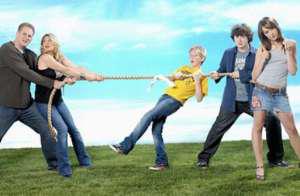 со своими детьми? По данным социологических опросов, большинство взрослых в среднем посвящают детям не более 1,5 часа в неделю! И как сюда втиснуть разговоры по душам, походы в театр и на природу, чтение книг и другие общие дела? Конечно, это не вина, а беда большинства родителей, которые вынуждены проводить на работе весь день, чтобы наполнить бюд-жет семьи.Но дети не должны быть предоставлены сами себе. Хорошо, если есть бабушки и дедушки, способные взять на себя часть проблем воспитания. А если их нет? Обязательно подумайте, чем будет заниматься ваш ребенок в часы, свободные от учебы и приготовления уроков. Спортивные секции (не забудьте сами пообщаться с тренером) не просто займут время, а помогут укрепить здоровье и разовьют двигательные навыки и умения. В доме детского творчества можно научиться шить, строить самолеты, писать стихи. Пусть у ребенка будет свобода выбора занятия, но он должен твердо знать: времени на безделье и скуку у него нет.6. Берегите здоровье ребенка и свое, научитесь вместе с ним заниматься спортом, выезжать на отдых, ходить в походы. Какой восторг испытывает ребенок от обычной сосиски, зажарен-ной на костре, от раскрошившегося кусочка черного хлеба, который нашелся в пакете после возвращения из леса, где вы вместе собирали грибы. А день, проведенный в гараже вместе с отцом за ремонтом автомобиля, покажетсямальчишке праздником более важным, чем катание в парке на самом «крутом» аттракционе. Только не пропустите момент, пока это ребенку интересно.То же самое касается и привычки к домашним делам. Маленькому интересно самому мыть посуду, чистить картошку, печь с мамой пирог. И это тоже возможность разговаривать, рассказывать, слушать. Пропустили этот момент – «уберегли» ребенка, чтобы не пачкал руки, всё – помощника лишились навсегда.Желание взрослых избежать разговоров с детьми на некоторые темы приучает их к мысли, что эти темы запретны. Уклончивая или искаженная информация вызывает у детей необоснованную тревогу. И в то же время не надо давать детям ту информацию, о которой они не спрашивают, с которой пока не могут справиться эмоционально, которую не готовы осмыслить. Лучший вариант – дать простые и прямые ответы на вопросы детей. Так чтосамим родителям надо всесторонне развиваться – не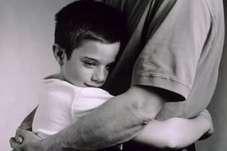 только в области своей специальности, но и в области политики, искусства, общей культуры, чтобы быть для детей примером нравственности, носителем человеческих достоинств и ценностей.Не оберегайте подростков излишне от семейных проблем, как психологических (даже если произошло не-счастье, чья-то болезнь или уход из жизни, – это закаляет душу и делает ее более чуткой), так и материальных (это учит находить выход). Подростку необходимы положительные и отрицательные эмоции. Для успешного развития ребенка полезно изредка отказывать ему в чем-то, ограничивать его желания, тем самым, подготавливая к преодолению подобных ситуаций в будущем. Именно умение справляться с неприятностями помогает подростку сформироваться как личности. Роль взрослого человека со-стоит, прежде всего, в том, чтобы помочь ребенку стать взрослым, то есть научить его противостоять действительности, а не убегать от нее. Отгораживая ребенка от реального мира, пусть даже с самыми благими намерениями, родители лишают его возможности приобрести жизненный опыт, найти свой путь.Никогда не лгите ребенку, даже если это продиктовано лучшими убеждениями и заботой о его спокойствии и благополучии. Дети каким-то неведомым образом чувствуют ложь в любой форме. А тому, кто обманул раз-другой, доверия ждать уже не приходится.Если вы уже успели наделать ошибок в воспитании, вам будет труднее, чем в начале пути. Но если в своем ребёнке вы выявите хотя бы капельку хорошего и будете затем опираться на это хорошее в процессе воспитания, то получите ключ к его душедостигнете хороших результатов.Такие простые и ёмкие советы воспитателям можно встретить в старинных педагогических руководствах. Мудрые педагоги настойчиво ищут даже в плохо воспитанном человеке те положительные качества, опираясь на которые можно добиться устойчивых успехов в формировании всех других.Если вы поняли, что были не правы, пренебрегали мнением сына или дочерикаких-либо важных для них вопросах, не бойтесь признаться в этом сначала себе, а потом и ребенку. И постарайтесь не повторять этой ошибки снова. Доверие потерять легко, а восстанавливать его долго и трудно.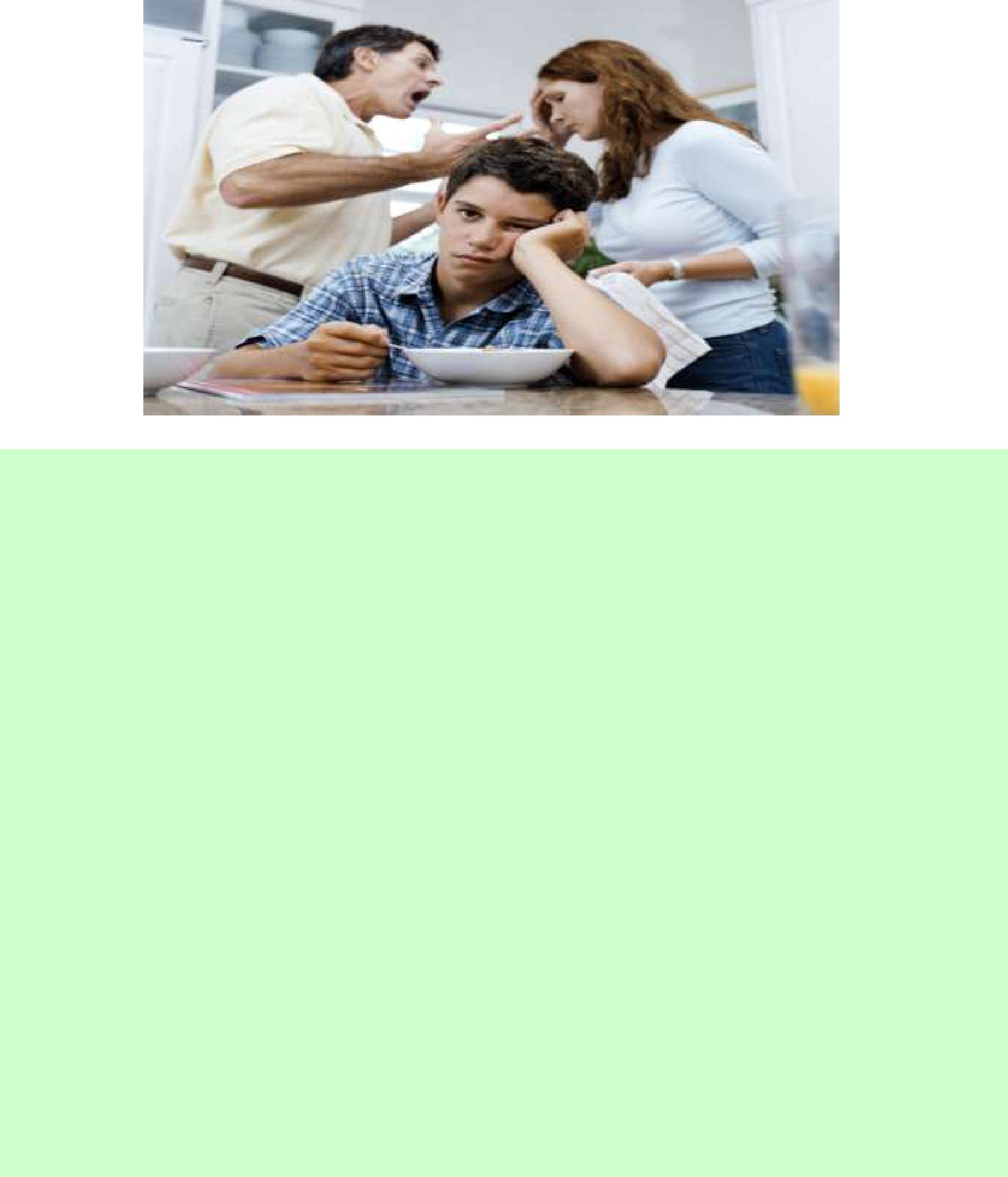 Как строить отношения с подросткомЧтобы успешно пережить все приключения подросткового возраста и родителям, и подросткам, нужно хорошо представлять, как выходить из критических ситуаций. В этот период каждый в семье начинает по-новому видеть окружающих, все должны как бы заново знакомиться друг с другом. Пройдете ли вы этот этап с наименьшими потерями, будет зависеть от того, что преобладает в семье – любовь или страх.Для того чтобы заложить основы будущих перемен в ваших с подростком отношениях, мы предлагаем следующее:Вы, родитель, должны четко изложить подростку свои страхи и опасения, чтобы он мог вас понять.Вы, подросток, должны честно рассказать о том, что происходит с вами, и постараться сделать так, чтобы вам поверили. Вы должны тоже рассказать о своих страхах и знать, что вас выслушают без критики и осуждения.Вы, родитель, должны показать свою готовность слушать и понимать. Понимание вовсе не означает всепрощение. Оно просто создает твердую основу, на которой можно строить дальнейшие отношения.Вы, подросток, должны объяснить родителям, что нуждаетесь в том, чтобы они выслушали вас, не давая советов, пока вы сам не попросите их об этом.Вы, родитель, должны понимать, что подросток вовсе не должен обязательно следовать вашим советам.Чего НЕ следует делать по отношению к подростку?Не допускайте как неуважения к себе со стороны подростка, так и грубости по отношению к нему.Не требуйте немедленного и слепого послушания, не применяйте угроз и не унижайте детей.Не начинайте разговоры с обвинений и не перебивайте, когда ребёнок объясняет свои поступки.Не подкупайте подростка и не вымогайте силой обещание не делать то, что вам не нравится.Не отступайте от введённых в семье правил и традиций, разве что в необычных случаях.Не ревнуйте сына или дочь к друзьям, принимайте из в своём доме и старайтесь познакомиться поближе.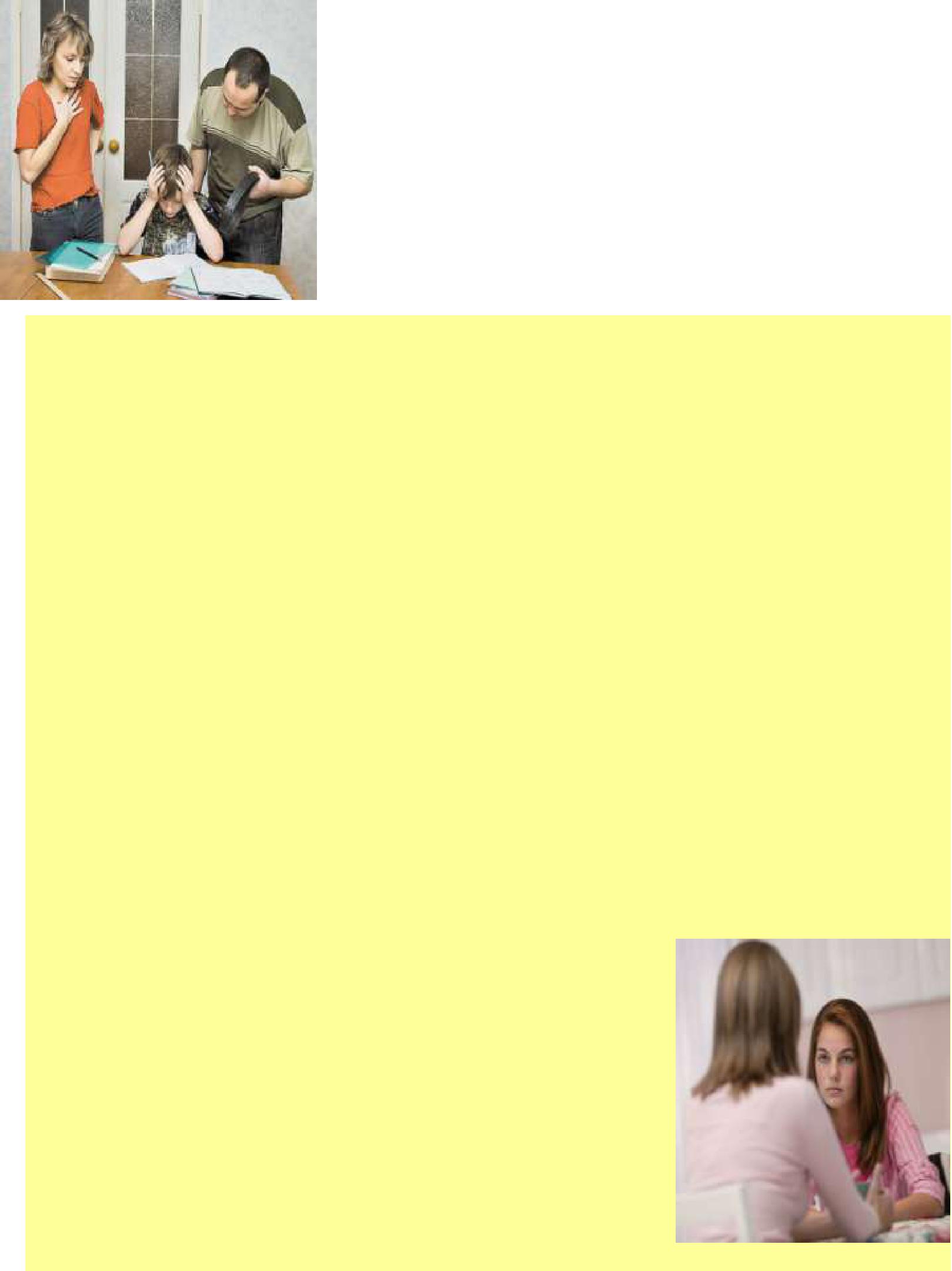 Цель воспитания – научить наших детей обходиться без нас.Если родители игнорируют право ребенка на независимость, то он может вырасти подчиненным родительской воле, покорным и неспособным осознать своего места в жизни. Такой ребенок, со временем, может начать мстить своим родителям за чрезмерно крепкие «объятия», сдавливающие самостоятельное развитие его личности.Родителям нужно научиться вырабатывать доверие к тому, что ваш ребенок может сам принимать правильные решения и нужно дать подростку почувствовать это доверие к его поступкам. Нельзя считать его беспомощным существом, которое нуждается в постоянных советах, заботе и поддержке.Попробуйте изменить способ вашего мышления: все, что вы делаете, должно быть направлено на предоставление подростку самостоятельности в принятии решений.Для того чтобы процесс отделения подростка завершился успешно, рекомендуем родителям:Воспринимать ребенка таким, какой он есть, а не таким, каким его хотели бы видеть вы.Поощрять выражение независимых мыслей, чувств и действий ребенка.Не впадать в отчаяние и депрессию, если ребенок отказывается от вашей помощи.Не пытаться прожить жизнь за ребенка.Признать в ребенке самостоятельную личность, со своими желаниями и стремлениями.Родители, реагируйте на действия подростка не изменением своего внутреннего состояния(обида, депрессия), а изменением ВНЕШНЕГО поведения. Дети обучаются не по словам, а по родительским действиям и поступкам. Очень часто, родители, общаясь со своим ребенком, забывают о себе, о своих собственных желаниях. Взрослые не оставляют ни минуты времени на себя, они полностью поглощены решением проблем ребенка. Как вы думаете, сколько энергии содержится в таком желании улучшить жизнь ребенка? Откуда вообще может взяться энергия, если вы полностью перекрыли ей доступ. Только счастливый, реализованный родитель может понять и сделать счастливым своего ребенка. Поэтому, не отказывайтесь себе в своих желаниях. Подумайте, ведь вы дол-ны не только своему ребенку, вы должны и себе тоже. Попробуйте прислушаться к тем смелым и непроизвольным мыслям, которые есть вас и которые вы ранее подавляли в себе.Прислушивайтесь к внутреннему «Я», что оно на самом деле хочет?Самое важное, что вы можете сделать по отношению к себе и своему ребенку – это взять собственную жизнь в свои руки. Сделайте ее такой, какой вы хотите, тогда и жизнь вашего ребенка изменится к лучшему